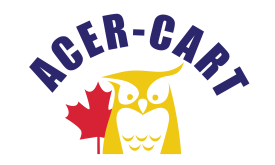 Association canadienne des enseignantes et des enseignants retraitésCanadian Association of Retired TeachersDate 	: March 23, 2018From	: Roger Régimbal Executive DirectorObjet 	: Activity ReportRepresentationI have not represented ACER-CART during this period of timeFinancial/MembershipMembershipMembership dues have all been received. We can now say that we have over 140,000 members. Financial Report The report stands before you. Nothing is an issue at this time.Coalition for Pension Security The coalition has held two meetings since our last meeting. We are closely monitoring the Government’s agenda to see what the outcome of Bill C27 will be. Our next meeting is scheduled for April.We responded to the Manitoba Consultation paper. Thank you for those you gave us feedback. One worthwhile suggestion came from BCRTA. Nevertheless, it was not retained as the group felt it opened the door to a possible compromise. The suggestion has been retained in the eventuality that further steps need to be made if the Manitoba government does go ahead with target plans.WebsiteWe have had some problems with the website. They have been resolved. Updates needed.AGM 2018All but one expected participants have registered. Two executive directors have also registered. The second information document was sent to all. It contained a request for member reports which are to be filed before April 30th. Your committee reports are also needed as they will have to be translated.We have secured three speakers, Alyson Hillier, Vice-President of RTO-NSTU will talk about Advanced Care Planning and Barb Farrell from the Canadian Deprescribing Network, and Geoff Norquay, Lobby consultant. I will present the New member’s section.We have to decide what format the banquet will take.Motion TrackerMotion Tracker has been updated.Support staffI am now working with two people at CTF. Susan looks after the logistics of our AGM. I have yet to be notified who will replace Lynne in her support of our documentation, note taking, etc. for the AGM and otherReview of the 20176-17 financial statementsAs per protocol 7 the financial statements have to be reviewed prior to the AGM. Last year the review was done Wednesday afternoon. This year I have a timing issue. I am at the RTO Senate until noon on Wednesday. My flight back will bring me into Ottawa around 3 PM. I still have to take care of final preperations for the AGM. Samantha needs me to be at the review because I am the one who approves all (except mine). OptionsWe review the statements late afternoon or early Thursday morning in the suite, with my documents only, without the presence of Samantha.Suggestions?Executive meetingOur next executive meeting will be May 31st at 9 AM at the Marriott Hotel.Thank you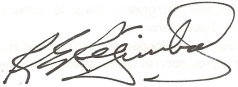 Roger Régimbal Executive director